SUNDAY 31st DECEMBER 2017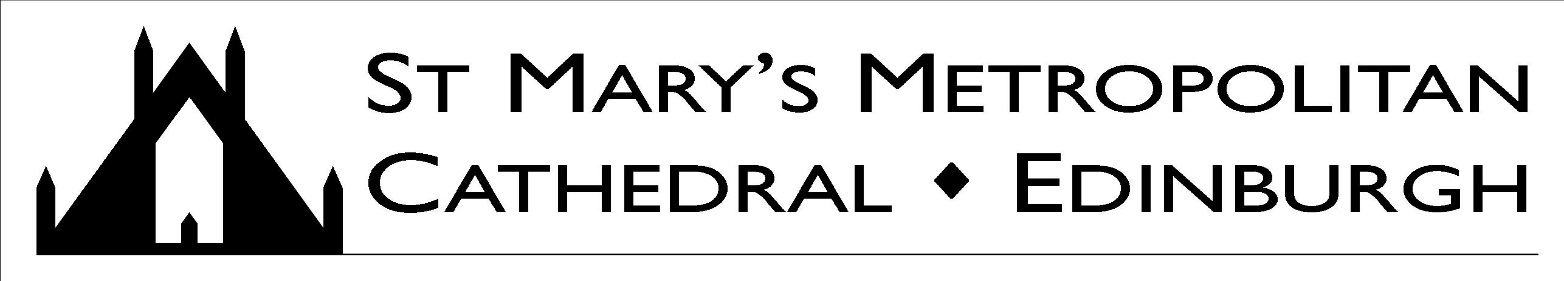 FEAST OF THE HOLY FAMILY – YEAR B A very warm welcome to Mass today, especially to those visiting the Cathedral.Collection from 24th December: £1,787.27.52. And from Christmas Day: £7,146.82 Many thanks.The tea and coffee teams are on Christmas break and will return in the New Year. Welcome to Patrick HarriganThis Weekend we are delighted to welcome Patrick Harrigan who is home on Christmas leave from the Beda College in Rome. Patrick, as you all know, will be ordained to the Diaconate this summer and a group of us are going out to celebrate with him. I know that you will make him very welcome and keep him in your prayers.Archdiocesan Directory 2018The new Archdiocesan Directory, full of fascinating information and interesting facts (sic–ed.), is available at the back for the Church for only £2.50 (cheap – ed!). Why not treat yourself…Faith Winter ConferenceMany thanks for your prayers over the last days for our young people who attended this excellent event. It was a great conference attended by hundreds of young people, priests and Bishops from all over the country. Thank God we made it back through the snow and everyone arrived back safely.______________________________________________________________________________________________________________________________Please remember in your prayers the following people and those who care for them: Andrew and Mary MacDonald, Joseph Gilhooley, James McManus, Vittoria Alongi, Elizabeth Boyle, Gloria Crolla, Sheila Docherty, Mary Foster, Danny Gallagher, Mary Galloway, Thomas Kerr, Rose Maughan, William McNair, Patsy McArthur, Janette Myles, Hugh Nicholson, Theresa Nihill, James Robertson, Pat Robson, Bridget Sweeney, Mary Turnbull.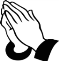 We wish you all a happy and peaceful New Year!      Fr Patrick, Fr Nick, Deacon Peter and Sr Mary CoraParish Office (8:30am-4:30pm): Cathedral House, 61 York Place, Edinburgh, EH1 3JD, Tel: 0131 556 1798 Email: cathedralhouse@stmaryscathedral.co.uk@edinburghcathedral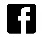 Parish Council: ppccathedral@stmaryscathedral.co.ukFinance (Caroline Reid) Tel: 0131 523 0101 Cathedral Organist (Simon Nieminski): Tel: 0131 523 0106/Email: organist@stmaryscathedral.co.ukSafeguarding: Maureen McEvoy Hospital Chaplains: Western General: 07970 537432; Royal Infirmary: 0131 536 1000 & ask for priest on callNewsletter available online: www.stmaryscathedral.co.uk   Produced & printed by St Mary’s Cathedral.St Mary’s Cathedral is a parish of the Archdiocese of St Andrew & Edinburgh, a charity registered in Scotland, number SC008540DAYTIMEHOLY DAYMASS INTENTIONMASS INTENTIONSunday 31st6.00pm (Vigil)9.00am10.30amFeast of the Holy FamilyPolishErnest EdwardsTed Brady, RIPErnest EdwardsTed Brady, RIP12 noon5.45pm PolishThe Boyle FamilyThe Boyle FamilyMonday 1st January12.45pmOur Lady, Mother of GodThe Devine FamilyThe Devine FamilyTuesday 2nd Wednesday 3rd Thursday 4th Friday 5thSaturday 6th8.00am12.45pm8.00am12.45pm8.00am12.45pm8.00am12.45pm10.00amSs Basil & Gregory NazianzenMost Holy Name of JesusIntentions of Mary GradyKitty, Cathy, Fr. Andrew Forrest Rufina L. CabornidaDeacon Jim Griffin, RIPMarcie DrakeMiguel MercedDeborah D’Mello, RIPIsa Cummings, RIPIntentions of Ms. Mary GradyIntentions of Mary GradyKitty, Cathy, Fr. Andrew Forrest Rufina L. CabornidaDeacon Jim Griffin, RIPMarcie DrakeMiguel MercedDeborah D’Mello, RIPIsa Cummings, RIPIntentions of Ms. Mary GradyConfessions: Saturday 10.30am to 12 noon, 5.00pm to 5.45pmConfessions: Saturday 10.30am to 12 noon, 5.00pm to 5.45pmConfessions: Saturday 10.30am to 12 noon, 5.00pm to 5.45pmConfessions: Saturday 10.30am to 12 noon, 5.00pm to 5.45pmExposition of the Blessed Sacrament: Monday to Friday 8.30am to 12.45pm, Saturday 10.30am to 12 noonExposition of the Blessed Sacrament: Monday to Friday 8.30am to 12.45pm, Saturday 10.30am to 12 noonExposition of the Blessed Sacrament: Monday to Friday 8.30am to 12.45pm, Saturday 10.30am to 12 noonExposition of the Blessed Sacrament: Monday to Friday 8.30am to 12.45pm, Saturday 10.30am to 12 noon